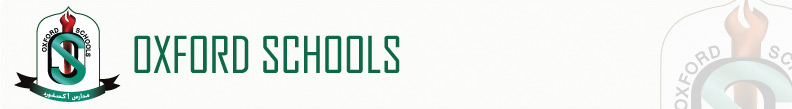 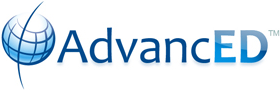 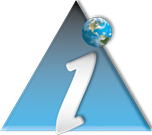 The International SectionThe International Programs Department of CoordinationInternational High School Diploma Equivalency Required Documents & ProceduresOfficial documents and copies should be officially stamped as follow:School certificates” Final School Reports” should be officially stamped by the school and M of E/ The Private Sector Office- Jabal Al Hussian near Al Ma’munia circle.Student College Board score copy should be officially stamped by the school administrative office.M of E exam results should be stamped by M of E- The Private Sector Office- Jabal Al Hussian- Al Ma’munia Circle.Cambridge, Edexcel and IAL exam statement of results should be stamped by The British Council-Amman- Jabal Amman First Circle Phone # 06- 4636147All official stamped documents should be submitted to The Amideast-Amman (American Program) Phone No#06-592-9994….British Programme documents submitted directly to The High School Diploma     Equivalency OfficeFinally, the official released document from the Amideast-Amman (American Program) should be submitted to The High School Diploma Equivalency Office – Al-Abdali Area- A separate building from The Ministry of Education-Amman Phone No# 06-4624816.An International High School Diploma Certificate will be issued within 3-7 working days.Personal identification and processing fees are required.American and British program students can apply online to admit to Jordanian universities (Governmental “Public” Universities) on The Higher Board of Education/ university admission website using their predicted total score average if the official high school equivalency certificate has not been issued yet. A copy of the high school equivalency diploma will be requested to be submitted later. Private universities acceptance procedures vary.Good Luck!International Programs Department CoordinatorMr. Usamah EsahPhone No# 079-783-3639     uesah@oxfordschools.edu.joEducational ProgramCollege BoardCambridge international ExaminationEdexcel&IAL ExaminationsMinistry of EducationM of ESchool CertificateNoteThe American ProgramA copy of  student score report“College Board Student Score Page” A certified copy of Statement of passing results- A- Level Advanced Arabic Edexcel A certified copy of passing M of E selected subject testsArabic Language- General Education- Islamic Studies Grades 10th, 11th    12th and high school diploma“Final School Reports”3 certified copies are preferred per each document The British ProgrammeAn official certified copy of results- O-Level Exams“ Five Subjects”An official certified  copy of passing Classical Arabic ExamGrades 10th, 11th    12th and high school diploma ”Final School Reports”3 certified copies are preferred per each document 